Tõrva VallavolikoguTõrva VallavalitsusTÕRVA VALLA ARENGUKAVA JA EELARVESTRATEEGIA 2019-2023Tõrva 2018SissejuhatusTõrva vald moodustus peale kohaliku omavalitsuse korralisi valimisi oktoobris 2017, mil ühinesid Hummuli vald, Põdrala vald, Helme vald ja Tõrva linn ning alustas ühtsena toimimist käesoleva aasta algusest. Seega on ülimalt oluline Tõrva vallavolikogu ja –valitsus omavad ühinemise tulemusena moodustunud uue valla strateegilise teekaardi tuleviku kujundamiseks koostöös kõigi huvitatud osapooltega. Kohaliku omavalitsuse korralduse seadusele tuginedes on arengukava aluseks eri eluvaldkondade arengu integreerimisele ja koordineerimisele ning see peab sisaldama majandusliku, sotsiaalse ja kultuurilise keskkonna ning looduskeskkonna ja rahvastiku tervise arengu pikaajalised suundumused ja vajadused. Samuti on oluline tuua välja probleemide ja võimaluste hetkeolukorra analüüs tegevusvaldkondade lõikes, seada tegevusvaldkondade strateegilised eesmärgid koos taotletava mõjuga ning nende täitmiseks vajalikud tegevused arengukava perioodi lõpuni. Arengukava on aluseks kohaliku omavalitsuse üksuse eelarve koostamisel, kohustuste võtmisel, varaga tehingute tegemisel, investeeringute kavandamisel ning investeeringuteks toetuse taotlemisel. Seega on arengukava koostamisel oluline arvestada eelarve võimalustega. Töö käigus tehti otsus arengukava ja eelarvestrateegia siduda üheks dokumendiks, Tõrva valla eelarvestrateegia on koostatud vastavalt kohaliku omavalitsuse üksuse finantsjuhtimise seaduses (edaspidi KOFS) § 20 sätestatule. Nii arengukava kui eelarvestrateegia koostamisel peeti ka silmas, et Valga maakonnal peab olema arengustrateegia, mis on aluseks maakonna kohaliku omavalitsuse üksuste ja koostööpartnerite poolt ühiselt maakonna arengu suunamisel, ühiselt tehtavate ja omavalitsusüksuste ülese mõjuga investeeringute kavandamisel, investeeringuteks toetuse taotlemisel ning teatud kohaliku omavalitsuse üksustele antud ühiste ülesannete täitmisel. Käesoleva arengukava ja eelarvestrateegia väljatöötamisel osalesid vallavalitsuse ametnikud ja vallavolikogu liikmed, samuti valla allasutuste ning valdkondande esindajad. Vallaelanike kaasamiseks dokumendi koostamisse viidi läbi avalikud seminarid, kus osalejatel oli võimalus esitada oma seisukohad kõigis valla arengut puudutavates teemades. Eraldi toimus töökoosolek külaliikumise esindajate ja ettevõtjatega, et selgitada võimalusi teenuste delegeerimiseks ja seada sihid valla ruumilise arengu tasakaalustamiseks. Arengukava ja eelarvestrateegia koostamise tööd kajastati valla kodulehel ja valla ajalehes. Dokumendi avalikustamise käigus toimuvad augustis 2018 piirkondlikud kohtumised vallaelanike ja huvirühmadega, kuhu on oodatud kõik Tõrva valla arengule kaasa mõtlejad ja arendustegevusse panustada soovijad. Tõrva valla arengukava ja eelarvestrateegia on jagatud kümneks osaks. Sissejuhatus markeerib arengukava koostamise lähtealused ja protsessi. Järgneb kokkuvõtlik valla iseloomustus, mida täpsustab valdkondade lõikes Tõrva valla profiil, mis on esitatud käesoleva dokumendi lisas 1. Teises osas antakse koondhinnang valla arengutasemele ja tuuakse välja sellest tulenevad strateegilised arengusuunad. Kolmandas osas keskendutakse missioonile. Neljandas osas püstitatakse Tõrva valla visioon aastaks 2030+. Viies osa käsitleb kriitilisi edutegureid Tõrva valla visiooni saavutamisel ning lähiaastate arendustegevuses. Kuuendas osas esitatakse kesksed arendustegevuse põhimõtted. Seitsmes osa avab valla arendamise mudeli, püstitatakse strateegilised arengueesmärgid visiooni saavutamiseks koos elluviimiseks vajalike tegevussuundadega 2019-2023 ja mõõdikutega, mille põhjal teostada arengukava täitmise seiret. Samuti tuuakse välja olulisemad investeeringud aastateks 2019-2023, mis on sisendiks valla eelarvestrateegia koostamisele. Kaheksas osa keskendub valla eelarvestrateegiale järgnevaks neljaks aastakse. Üheksas osa käsitleb valla arengukava ja eelarvestrateegia elluviimisega seotud riske ning nende maandamise võimalusi. Töö viimases osas on esitatud arengukava ja eelarvestrateegia seire ja ajakohastamisega seotud tegevused. Töö lõpus on loetelu kasutatud materjalidest. Lisas 2 on eelarvestrateegia tabelid ja lisas 3 on arengukava ja eelarvestrateegia koostamise protsessis toimunud koosolekutel ja avalikel seminaridel osalenute nimekiri.Arengukava elluviimine ei too kaasa olulist keskkonnamõju. Kui konkreetsete investeeringute elluviimine seda siiski võib põhjustada, siis hinnatakse objektide keskkonnamõju igal üksikul juhtumil eraldi.Arengukava ja eelarvestrateegia koostamise protsess viidi läbi Konsultatsiooni- ja koolituskeskuse Geomedia metoodikal. Tööde sisulist läbiviimist ja avalikke seminare modereeris ning käesoleva teksti pani kokku OÜ Geomedia konsultant Rivo Noorkõiv. Tõrva valla poolt juhtis tööde läbiviimist juhtrühm, kuhu kuulusid Maido Ruusmann, Tõrva vallavanem, Enn Mihailov, Tõrva vallavolikogu esimees, Andres Agan, arendusosakonna juhataja, Kalev Laul, abivallavanem, Aivar Uibu, abivallavanem, Tõnu Jaansalu, vallavalitsuse liige ja Maire Appo, vallavalitsuse liige. Kõiki arengukava koostamisega seotud tegevusi kohapeal koordineeris Andres Agan. Arengukava ja selle koostamise töödokumendid on kättesaadavad Tõrva valla veebilehel. Arengukava koostajad tänavad kõiki töös osalenuid, kes andsid oma panuse dokumendi valmimisse. Tõrva valla üldiseloomustusTõrva vald on üks kolmest Valgamaa kohalikest omavalitsustest. Tõrva valla administratiivseks välispiiriks on endise Helme valla, Hummuli valla ja Põdrala valla piir, mis sisaldab Helme vallale Vabariigi Valitsuse määrusega nr 84 üle antud Soonataga küla Puka valla koosseisust. Tõrva valla naabriteks on Valga maakonnas Otepää vald ja Valga vald, Tartu maakonnas Elva vald, Viljandi maakonnas Tarvastu vald ja Karksi vald. Tõrva vallavolikogu ja –valitsuse juriidiliseks asukohaks ning valla keskuseks on Tõrva linn, mis on ühtlasi ka vallasisene linn. Suurimad asulad on Tõrva linn (2714 elanikku), Linna küla (385), Hummuli alevik (289) ja Ala küla (231), kus elab 58% piikonna rahvastikust. Avalike teenuste kodanikulähedaseks teenuste osutamiseks toimivad teenuskeskused Hummuli alevikus ja Riidaja külas. Tõrva valla rahvastiku paiknemisest ja paikkondadest annab pildi joonis 1.Tõrva valla pindala on 649 km². Vallas saab eristada 10 paikkonda (Helme, Hummuli, Jeti, Jõgeveste, Linnaküla, Pikasilla, Puide, Riidaja, Rulli, Taagepera) ja Tõrva linna, mis on heaks aluseks kogukonna organiseerumise ja alt-ülesse põhimõttel kohaliku arengu rakendamiseks.Joonis 1. Tõrva valla administratiivpiirid, paikkonnad ja elanike jaotusTõrva vald ühendab endas traditsioonilise eluviisi, esivanemate tarkuse ning tänased teadmised ja tehnoloogiad, mis loovad elanikele häid eneseteoste võimalusi, samuti tulu teenida ning sisukalt oma vaba aega veeta. Ühendades vana ja uue suudetakse vallas pakkuda jätkusuutlikku elukeskkonda, hoolivust ning tasakaalustatud ja nutikaid lahendusi üleilmastuvas maailmas.Tõrva valda iseloomustavad kesksed statistilised näitajad on toodud tabelis 1.Tabel 1. Tõrva valda iseloomustavad kesksed statistilised näitajadAllikas: Statistikaamet https://www.stat.ee/ppe-469537Täpsem ülevaade Tõrva valla olukorrast ja arengutest valdkondade lõikes on esitatud Tõrva valla profiilis lisas 1. Toodud analüüs on alusmaterjal Tõrva valla arengumudeli koostamisele.Koondhinnang Tõrva valla arengutasemele ja sellest tulenevad kesksed lahendamist vajavad teemad ja strateegilised tegevussuunad arendustegevusteksTõrva valla arengutaseme hinnangu võtab kokku SWOT-analüüs, mille tulemusel kaardistati ühisseminaril Tõrva valla tugevused, nõrkused, võimalused ja ohud. TugevusedTihe teedevõrk, valda läbib Valga – Pärnu - Tartu suunaline maantee, ühendused naaberriiki Läti Vabariiki.Tugev põllu- ja metsamajandus, kohalikel ressurssidel tootmine, mahetootmine ja ekspordile orienteeritud ettevõtted.Mitmekesine ja puhas loodus, kaitsealad. Kaunis ja vaheldusrikas maastik ja veealad. Külastusobjektid ja rahvusvahelised koostööprojektid.Atraktiivsed turismiobjektid ja tunnussündmused. Rahvusvaheline tuntus kultuuritegelastele.Ajalooline kultuuripärand, kultuuritegevuse lai kandepind, unikaalne mulgi kultuur ja selle arendused (näit. torupill). Haridusasutuste optimaalne võrk (kodulähedased head lasteaiad ja koolid, huviringid, raamatukogud). Aktiivne ja tulemuslik kultuuri- ja sporditegevus.Kogukonna aktiivsus (näit. kodukohvikute päev, Tõrva Raadio). Noorte tegusad ettevõtmised. Homogeenne rahvuslik koosseis.Turvalisus, naabrivalve.Elamu- ja ettevõtluse arenguks maad, kinnisvara suhteline odavus.Koostöö ettevõtjatega, kodanikeühendustega ja naaberomavalitsustega, aktiivne osalus Valgamaa Omavalitsuste Liidu töös. Välissuhted sõprusomavalitsustega ja partneritega.NõrkusedElanike arvu vähenemine ja noorte väike tagasiränne. Töökohtade nappus ja samas kvalifitseeritud tööjõu puudus, palgasurve, kaugtöö pendelränne.Avaliku taristu kõrged püsikulud (madal kasutuskoormus, piiratud lahtioleku ajad, amortiseerumine), kohatine halb olukord (teed, staadion).Kiire internetiühenduse puudumine.Ühistranspordiga liikumise piiratus valla sees ja suurtesse keskustesse. Kohalike ressursside vähene kasutamine organiseeritud turismi- ja puhkemajanduseks (veeturism, jahiturism, kalastamine).Kinnisvara vähene väärtus laenu tagatisena pankades, finantsvahendite saamise piiratus.Paikkondade arengutaseme ebaühtlus, teenuste killustatus, turutõrked ja vähene võrgustatus.Probleemperede suhteliselt suur arv.Projektipõhine arendustegevus, suur sõltuvus projektitoetustest. Haldusreformijärgne maakondliku koostöö killustumine.VõimalusedValga-Pärnu-Tartu trassi liiklusvood, sise- ja välisturistid.Valgamaa ning Põhja-Läti tööjõu- ja ostuturg, huvi piiriülese rahvusvahelise koostöö vastu, sh kultuurivahetus, haridus, turism, kaubandus.Elanike kasvav huvi looduses viibimiseks (loodus-, kultuuri-, vee- ja jahiturism), pärandkultuuriga tutvumiseks ja looduspuhkuseks, tervislike eluviiside viljelemiseks ja mahetoodete tarbimiseks.Huvi atraktiivsete maakohtade vastu, nii suvilateks kui kodudeks (näit liikumine Tagasi maale).Tehnoloogia areng, side- ja kommunikatsioonivahendite uued lahendused, e-teenuste arendamine, kaugtöö võimaluste kasutamine, energiasäästlikud ja autonoomsed lahendused.Väikeettevõtluse jätkuv domineerimine, suundumus olla ise ettevõtja.Riiklike regionaalpoliitiliste meetmete rakendamine, näiteks riigitöökohtade väljaviimine Tallinnast, ääremaadel riiklike toetusskeemide rakendamine, Kagu-Eesti programmi jätkumine.Euroopa Liidu struktuurivahendite ja teiste doonorite rahastamise kaasamine, kutsed osaluseks rahvusvahelistes koostööprojektides.Koostööhuvi kasv valla institutsioonidega, Eesti ja välismaa parimatest praktikatest õppimine, institutsionaalse koostöö laienemine.OhudEesti rahvaarvu üldine vähenemine ja vananemine, sh tööealiste arvukuse langus ja koondumine suurtesse keskustesse, ääremaastumine.Tootmissisendite kallinemine, surve ettevõtete konkurentsivõimele, töökohtade kadumine ja tööpuuduse kasv.Algajal ettevõtjal raske saada pankadest laenu, väikeettevõtete kõrged maksud.Kohalikele omavalitsustele keskvalitsuse poolt ülesannete juurdeandmine ilma täitmiseks piisavate rahaliste vahenditeta. Valla eelarveliste vahendite tagasihoidlik kasv ei kata vajadusi, välisprojektides omaosaluse tõus. Elanike mugavdumine ja võimu võõrandumine, mitme elukoha olemasolul vähene aktiivsus osaleda kohalikus elus.Liigne projektipõhisus, mis ei taga investeeringute pikaajalisust ja kogukondliku tegevuse jätkusuutlikkust.Naaberomavalitsuste vähene huvi koostööks. Valgamaa identiteedi hääbumine.Tõrva valla SWOT-analüüsi tulemustest lähtuvalt koostati TOWS-maatriks, mille sisuks on esitada kesksed teemad lähiaastateks arendustegevuse läbiviimisel Tõrva vallas (tabel 2).Tabel 2. Tõrva valla TOWS- maatriksEsitatud teemades tegevuste täpsustamine toimus valla arendamise mudeli koostamisel. Tõrva valla arengu kavandamine lähtub Tõrva valla terviklikust käsitlusest. Valdkondlike tegevuste läbiviimine lähtub strateegilistest eesmärkidest ja elluviimiseks vajalike tegevussuundade ja tegevuste viie aastase rulluva planeerimise süsteemsest käsitlusest. 3. Tõrva Vallavolikogu ja –valitsuse missioon Tõrva vallavolikogu ja –valitsuse missioon on luua eeldused elanike toimetulekuks ja heaoluks, juhtida valda demokraatlikult elanike õigustatud vajadustest ja huvidest lähtuvalt ning kasvatades valla konkurentsivõimet ja kestlikkust.4. Tõrva valla visioon 2030+Tõrva vald on elanikule armas, väärt elukoht ja omanäoline külastuse sihtkoht Mulgimaal, kus hoitakse loodust, arendatakse ettevõtlust, austatakse pärandkultuuri ja hoolitakse kogukonna liikmetest - paik, mille kihistused pakuvad aastaringset avastamisrõõmu.5. Kriitilised edutegurid lähiaastateks Tõrva valla visiooni saavutamiselTõrva valla arengus määratleti aastateks 2019-2023 viis kriitilist edutegurit, milles soovitakse ennekõike edu saavutada ning seeläbi elanike heaolu, valla konkurentsivõime kasvu ja väärtuspõhimõtetest lähtuvat valla arendamist. Töökohade suurem arv kohapeal ja nende lisandväärtuse kasv, maaelu tegevuste mitmekesistamine ja mahemajanduse laiendamine.Majandusstruktuuris domineerivad traditsioonilised ja tööjõumahukad tootmisharud (nt põllumajandus, metsandus, toiduainetööstus), mistõttu on oluline töökohtadele suurema lisandväärtuse andmine, töö tootlikkuse ja palkade kasv ning maamajanduses väike- ja keskmise suurusega ettevõtete toetamine ja mitmekesistamine. Toetada mahemajandust ja sellel toodangu väärindamist. Julgustada olla ettevõtlik, alustada oma ettevõtte loomist läbi tööelu paindliku korralduse. Oluline on pakkuda kaugtöö võimalusi ja arendada selleks taristut. Tõrva valla arengut mõjutab Tartu kui Lõuna-Eesti keskus, kuhu on koondunud rahvusvaheliselt konkurentsivõimeline kõrgharidus, meditsiin ja teadus-arendustegevuse institutsionaalne baas. Samuti asub Tartus arvestatav hulk teadmusmahukat ettevõtlust ja töökohti. Regioonikeskuse Tartu, maakonnakeskuste Valga ja Viljandi linnapiirkondade potentsiaali kasutamine eeldab häid liikumisvõimalusi ning koostööd nii avaliku kui erasektoriga. Regioonikeskusest väljapool on kasvav turg rohe- ja biomajanduses ning hõbemajanduses. Arvestada tuleb Eesti-Läti piiriülese mõjuga tööturule ja kaupade ostmisele, kuna Tõrva valla piirinaabriks on Läti Vabariik.Elukeskkonna arendamine. Luua Tõrva vallast väärt elukoha kuvand, mis loob eeldused elanike arvu stabiliseerimiseks ja noorte tagasirändeks. Propageerida maal ja väikelinnas täisväärtuslikku elamist. Oluline on pakkuda loodus- ja lastesõbralikku, turvalist ning põlvkondade sidusust soosivat keskkonda. Elukeskkonna kujundamisel on üks keskseid teemasid kohapeal töövõimaluste tagamine, sh avalikus sektoris. Toetada riigiasutuste Tallinnast väljaviimist. Oluline on tagada avaliku taristu ja teenuste kvaliteet ning kättesaadavus. Suurendada valla heakorrastatust ja miljööväärtust. Hariduse ja noorsootöö kvaliteedi tagamine muutuvas õpikäsitluses. Täiskasvanuõpe. Igal eelkooliealisel lapsel on võimalus koduvallas kooliküpsuse saavutamiseks. Põhikooliealistele lastele luuakse võimalus põhihariduse omandamiseks kodulähedases koolis ning säilitatakse Tõrvas gümnaasiumiharidus. Olulise tähelepanu all on nii õpilaste põhioskuste ja -teadmiste omandamine täiskasvanueluks kui õppimise tähenduslikkuse omandamine igas elukaare punktis. Riikliku õppekava väga heale omandamisele lisaks pakutakse haridusvalikuid huvikoolis ja huvihariduses, toimub aktiivne noorsootöö. Soovitakse kasvatada loovat, ettevõtlikku ja aktiivset kodanikku. Tööturu vajaduste tagamiseks toimub tihe koostöö Töötukassa ja Valgamaa Kutseõppekeskusega, mille läbi õppijad saavad omandada teadmisi, oskusi ja vilumusi ning valmiduse töötamiseks ja elukestvaks õppeks.Mulgi identiteedi kui unikaalse pärandkultuuri eelise kasutamine valla konkurentsivõime kasvatamisel.Kultuuriajaloolise Mulgimaa asub tänaste Viljandi ja Valga maakonna territooriumitel ning alal on 3 omavalitsusüksust: Mulgi vald, Tõrva vald ja Viljandi valla lõunaosa. Mulgimaa põhituumiku moodustavad muistse Lõuna – Sakala viis kihelkonda: Halliste, Karksi, Helme, Paistu ja Tarvastu. See ala langeb kokku piirkonnaga, mille asukad kõnelesid mulgi murret. 2011. aasta rahvaloenduse andmetel kõneleb mulgi keelt ligi 10 000 inimest. Tõrva valla strateegilise positsiooni eristumisel üleilmastuvas konkurentsis on oluline mulgimaiste kultuuritraditsioonide eripära ja pärandkultuuri kõikide võimaluste kasutamine. Kesksel kohal on Mulgi Elamuskeskuse rajamine, mis on mulgi maamärk ja identiteedi kandja, mis nutikate lahenduste abil võimaldab luua ajaloost inspireeriva tuleviku, ühendades kohalikud ettevõtted ja tooted ning pakkudes külastajatele teadmisi, meelelahutust, seiklusi ja ootamatuid ideid. Toimub tihe koostöö mittetulundusühinguga Mulgi Kultuuri Instituut.Külastuse sihtkoha arendamine- loodusSPA arendamine (Tõrva kui suvituslinn, külastuskohad), veealade aktiivne kasutuselevõtt (näit. Võrtsjärv, Väike-Emajõgi) ja hooajalisuse vähendamine jahiturism, konverentsid, kultuuri- ja spordisündmused jms.Tõrva valla külastatavuse suurendamine läbi mainekate avalike sündmuste ning turismi- ja külastusobjektide arendamise. Töötada välja valla maine kujundamise põhimõtted ning neid süsteemselt rakendada. Tuleb silmas pidada, et Lõuna-Eesti eristub tervikuna huvitava loodus- ja kultuuripärandi ning omanäoliste kultuurilis-ajalooliste identiteedipiirkondade rohkuse poolest, mistõttu on oluline mulgi identiteedi kasutamise läbimõtlemine. Laiendada Mulgi identiteediga seonduvate toodete ja teenuste mitmekesisust. Külastuskeskkonna arendamise üks valdkondi on siinse sõjaajaloo sündmuste ja teiste unikaalsete objektide kasutamine turismimarsruutide koostamisel.6. Tõrva valla arendustegevuse põhimõtted Tõrva valla arendustegevuses lähtutakse järgmistest põhimõtetest.Süsteemne käsitlus, lahenduste teadmistepõhisus ja kompleksus.Tõrva valla arengu elluviimisel omatakse pikaajalist jagatud visiooni. Arengut käsitletakse terviklikult erinevaid eluvaldkondi seostades, pidades silmas elanike heaolu ja valla konkurentsivõimet. Valla ruumiline areng põhineb keskuste võrgustikul ja sellega hästi seotud tagamaal. Otsused on kaalutletud parimatest teadmistest lähtuvalt.Elanike kaasatus ja otsuste kodanikulähedus.Valla juhtimise lai kandepind ja demokraatlikud otsustusprotsessid tagavad võimalikult kõigi elanike huvide arvestamise. Rakendatakse parimaid teadmisi, oskusi ja kogemusi õppiva organisatsiooni põhimõttel, pidades otsustes silmas elanike heaolu. Kogukondade võimestamiseks kavandatakse nende suuremat kaasatust kohaliku elu korraldamisse, sh nende institutsionaalset tugevdamist ja kogukonnateenuste arendamist.Paindlik eelarvepoliitika.Valla finantspoliitikas lähtuda tasakaalustatud ja jätkusuutlikust arengupõhimõttest. Investeeringutega soovitakse saavutada sääst juhtimis- ja majanduskuludes ning kohustisi ei võeta põhitegevuse kulude katteks. Prioriteet on saavutada projektide kaudu valla arengusse vallaeelarve välise lisaraha kaasamine.7. Tõrva valla arendamise mudelTõrva valla arendustegevus põhineb kõiki valdkondi hõlmava tasakaalustatud mudeli elluviimisel (joonis 2). Mudel koosneb püstitatid visioonist aastaks 2030+, viiest omavahel integreeritud valdkonnast ja iga valdkonna all püstitatakse eesmärgid, määratletakse mõõdikud eesmärkide saavutamise hindamiseks ning esitatakse tegevussuunad ja tegevused aastateks 2019-2023. Tegevussuundade ja tegevuste täpsem sisu, vastutajad ja tähtajad lepitakse kokku vallavalitsuse igapäevase töö korraldamise käigus. Arengukavas tuuakse välja prioriteetsed investeeringud järgmiseks viieks aastaks, mis on ühtlasi sisendiks Tõrva valla eelarvestrateegiasse. Joonis 2. Tõrva valla arendamise mudel.7.1. Arendustegevuse eesmärgid ja mõõdikud ning nende elluviimiseks tegevussuunad ja meetmed Valdkond: Mitmekesine ja avatud majandus, hästi tasustatud töökohad.Tõrva valla majandusareng põhineb kohalike eelduste ja ressursside maksimaalsel kasutamisel, teadmistepõhisusel ja uuenduslikul tehnoloogial. Tõrva vald on avatud majandusega, tööturgu mõjutab töötajate pendelränne suuremate keskustega. Olulisel kohal on avatud tööurg ja piirikaubandus Läti Vabariigiga. Mitmekesine, looduslähedane ja pärandkultuuril põhinev turismi- ja puhkemajandus on kasvava tähtsusega ning rikastab valla majanduselu. Samuti kujundab valla kuvandit kasvav trend külastuse ja puhkuse sihtkohana. Töökohtade rajamine järgib keskkonnanõudeid ja tegevused on suunatud tootmises suurema lisandväärtuse loomisele. Ärimudelitesse on kaasatud kogukonnad ja toetatakse sotsiaalset ettevõtlust. Valla tulubaasi kasv võimaldab elanikele suuremat heaolu ja tugevdab valla konkurentsivõimet panustada arengusse.Eesmärk AE1: Keskkonnasõbralik ettevõtlus, tasuvad töökohad ja elanike aktiivsem osalemine tööjõus.Mõõdikud ja nende väärtuste oodatav suund:ettevõtete arv: kasvanudtöötajate arv, neist valla elanike arv: kasvanud vallaelanike kohapeal rakendaminemaksumaksjate arv: kasvanudtöötajate keskmine palk: kasvanudettevõtlusalastes koolitustes osalenute arv: kasvanudmajutusettevõtete arv ja nendes majutatute arv: kasvanudülevallaliste kultuurisündmuste arv: stabiilneTegevused 2019-2023: Helme tööstusala moodustamise otstarbekuse analüüs, tulemustest lähtuv otsustamine.Pärandkultuuril põhineva loomemajanduse arendamine.Munitsipaal- ja reformimata riigimaade ettevõtluseks kasutusse võtmine.Valla elamufondi kriitiline analüüs, uute töötajate ja tööjõu mobiilsuse tarvis üürikorterite programmi käivitamise analüüsi läbiviimine, tulemustest lähtuv otsustamine.Kaugtööks töökohtade loomise nõudluse selgitamine ja vajadusel töökeskkonna loomine.Ettevõtlusõppe ja karjääriplaneerimise kaudu üldharidusasutustes õppimise sidumine tööturu vajadustega, toetada õppijate teadmisi teadlike edasiõppimise valikute tegemiseks ja edukaks tööturule sisenemiseks, õppijate ja vanemate nõustamine kohaliku tööturu arengust.Algajate ettevõtjate toetamine koostöös kogenud ettevõtjatega rakendamine.Töötajate täiend- ja ümberõppe korraldamine koostöös Töötukassaga ja Valgamaa Kutseõppekeskusega, riskirühma kuuluvate elanike töö leidmisele kaasa aitamine.Koostöö riiklike ja maakondlike ettevõtluse tugistruktuuridega, ettevõtjate nõustamine ja projektide koostamise toetamine. Sotsiaalsete töökohtade võimaldamine pikaajalistele töötutele.Valla ettevõtluskeskkonna aktiivne turundamine, näiteks Tõrva valla veebilehel ja sotsiaalvõrgustikus, sh rendi- ja müügipinnad, vabad töökohad, hanked.Edukate ettevõtjate tunnustamine, kohaliku omavalitsuse spetsialistide ja ettevõtjate regulaarsete kohtumiste läbiviimine.Ettevõtlusalaste koolituste korraldamine koostöös Töötukassa, Ettevõtluse Arendamise Sihtasutusega ja Valgamaa Arenguagentuuriga.Ettevõtlusega seotud õppekavade koostamine valla koolides.Kord kvartalis regulaarsed kohtumised ettevõtjatega.Eesmärk AE2: Soositud külastuse sihtkoht, loodusSPA, pärandkultuuri ja aktiivpuhkuse meelispaik.Tegevused 2019-2023: Tõrva valla turismikontseptsiooni väljatöötamine Mulgi kuvandina ja kasutamine sihtrühmadele valla turundustegevustes. Selle alaosana Tõrva kui ajaloolise suvituslinna kontseptsiooni koostamine ja arendamine.Osalemine turismivõrgustikes ja rahvusvahelises turismialases koostöös.Taagepera puhkepiirkonna arendamisele kaasaitamine.Vallas asuvate ajalooliste objektide konserveerimine. Pikasilla puhkeala arendamine (paadisadam, olmehoone, staadion, telkimis- ja lõkkeplatsid, saun).Väike-Emajõe turismiveetee kasutuse laiendamine.Puhkemajanduslike tegevuste arendamine: Vanamõisa, Koorküla-Valgjärve, Riiska järvede ja Õhne jõe äärsel.Veski puhkeala väljaarendamine.Riidaja mõisakompleksile jätkusuutliku kasutusfunktsiooni leidmine ja lahenduste kasutuselevõtt, Külastusobjekte, puhke- ja spordikohti ning ettevõtteid tutvustava infosüsteemi loomine valla kodulehel, valla külastus- ja puhkevõimaluste tutvustamine ja turundamine massiteabevahendites. Asjakohaste teavikute koostamine ja levitamine.Tõrva valla tutvustamine läbi Valgamaa Omavalitsuste Liidu, Mulgimaa omavalitsuste koostöö, sh MTÜ Mulgi Kultuuri Instituudi, Valgamaa Arenguagentuuri ja Mulgimaa Arenduskoja.Hooajalise turismiinfopunkti töö jätkamine Tõrva Bussijaamas.Mulgi külastuskeskuse rajamine Sooglemäe talu baasil.Tõrva Keeglisaali ehitamine.Helme ordulinnuse varemete ja Helme ajaloolise kirikuvaremete konserveerimine.Tõrva Tantsumäe ja Linnamäe korrastamine.Seikluspargi rajamine Linnamäe ümbrusesse.Koorküla koobaste ümbruse ja silla korrastamine.Sõjaajaloolise matkaraja loomine piki Väike- Emajõe kallasriba. Struve ja Mudaniku geodeetilise punkti tähistamine. Barclay de Tolly mausoleumi kompleksi korrastamine.Riidaja pargi arendamine, s.h. puhkekohtade ja loodusradade väljaehitamine.Hummuli Talli tiigi rekonstrueerimine puhkealaks.Kaitsealuste objektide, matkaradade, mõisaparkide, mälestusmärkide ja teiste turismiobjektide heakorratööd. Turismiobjektide infotahvlite ja suunaviitadega varustamise jätkamine.Osalemine turismimessidel ja näitustel.Valdkond: Elanikusõbralik, sidus, looduskeskkonda austav ja miljööväärtuslik elukeskkond.Tõrva vald on väärt elukoht, kus elanikele on tagatud eluks vajalik. Elukeskkonna arendamisel peetakse silmas loodushoidu põhimõtteid, looduse mitmekesisust ja miljööväärtust ning omapära säilitamist. Toetatakse loodushoidlikku tootmisviis, mis põhineb tasakaalustatud aineringlusel. Valla ruumilises arengus järgitakse tasakaalu põhimõtteid, vallakeskus Tõrva linn on hästi sidustatud oma tagamaaga läbi mitmeliigilise transpordiühenduste. Elukeskkonna arendamisel jälgitakse selle sotsiaalseid ja turvalisuse aspekte. Paranenud on nii linnaruumi ilme kui asulate ja külade heakord. Kasvanud on elanike keskkonna- ja tervisteadlikkus.Mõõdikud ja nende väärtuste oodatav suund:Bussiliinide arv Tõrvast teistesse keskustesse (Valga, Tartu, Viljandi, Pärnu, Tallinn): stabiilneMahetunnustatud maa osatähtsus: kasvanudSorteeritud olmejäätmete kogus: kasvanudEesmärk AE3: Kättesaadav kvaliteetne ühistransport ja valla ruumiline sidusus Tegevused 2019-2023:MTÜ Valgamaa Ühistranspordikeskusega koostöös ühistranspordi liikumis- ja sõidugraafikute viimine vajadusepõhisemaks, ühenduste paindlik tagamine valla sees ja teiste Eesti piirkondadega.Nõudetranspordisüsteemi sisseviimine.Bussipeatuste korrastamine ja energiasäästlik valgustamine.Valla teehoiukava koostamine.Eesmärk AE4: Miljööväärtuslik vallaruum ja säästva arengu põhimõtteid järgiv looduskasutus.Tegevused 2019-2023:Parkide ja parkmetsade arengu- ja hoolduskava rakendamine.Keskkonnakvaliteeti iseloomustavate uuringute korraldamine ja andmete kogumine, süstematiseerimine ja analüüsimine, tulemustest elanikele teavitamine.Kolehoonete lammutamine või korrastamine. Tõrvale kui suvituslinnale omase elukeskkonna säilitamine. Valla visuaalses pildis mulgi eripära enam nähtavale toomine (skulptuurid, omanäolised värvid ja objektid), külakeskuste heakorrastamine.Koostöö arendamine elanikega heakorra tagamisel (talgute korraldamine, heakorrakonkursside läbiviimine, kaunimate kodude ja aedade selgitamiseks).Keskkonnaalaste koolituste ja õpitubade läbiviimine. Säästva renoveerimise propageerimine.Tõrva valla uue üldplaneeringu koostamine. Parkide korrastamine, rekonstrueerimine ja infrastruktuuri rajamine: Nooruse park, Sõpruse park, looduskaitsealuse Tõrva Gümnaasiumi park, Lõve park ja Riidaja park.Eesmärk 3: Keskkonnasõbralik ja tervist väärtustav eluviisTegevused 2019-2023:Loodushoiu teadvustamine, keskkonda säästva käitumise propageerimine ja eestvedajate tunnustamine. Tervislike eluviiside propageerimine ja eestvedajate tunnustamine.Jäätmekäitluse tõhusamaks muutmine, taaskasutamine ja prügi sorteerimise tähtsustamine.Mahemajanduse eeliste tutvustamine ja kohalike toodete turustamise ning tarbimise propageerimine.Tervisedendamise alaste koolituste läbiviimine.Haridusasutustes õuesõppe võimalusteks tingimuste loomine ja õuesõppe laiendamine.Terviseprofiili ja laste ning perede profiili koostamine.Valdkond: Kvaliteetsed ja kättesaadavad avalikud teenusedTõrva vald pakub kvaliteetseid ja kättesaadavaid avalikke hüvesid, mis loovad võimalikult kõrge väärtuse sihtrühmadele inimese elukaare ulatuses nii isiksust arendavad kui heaolu loovad ja toetavad teenused. Laialdaselt kasutatakse partnerlust era- ja kolmanda sektoriga, et tagada teenuste osutamise mitmekesisus ja tõhusus.Mõõdikud ja nende väärtuste oodatav suund:Tolmuvaba kattega teede pikkus (km): kasvanudKergliiklusteede pikkus (km): kasvanudÜhisvee ja –kanalisatsiooniga liitunud majapidamiste arv tiheasustusalal: kasvanudNõuetele vastava vee- ja kanalisatsioonisüsteemidega varustatud majapidamiste arv hajaasustusalal- kasvanud Säästva välisvalgustuse osakaal: kasvanudKiire internetiga liikunud majapidamiste arv: kasvanudKvalifitseeritud õpetajate osakaal õpetajate arvust: kasvanudPõhikooli lõpetajate edasiõppimine: kasvanudÕpilaste rahuolu kooli ja õppetööga: kasvanudOsalusaktiivsus üldhariduskoolide huvitegevuses ja noorsootöös: kasvanudKlientide rahulolu hoolekandeteenuste mõjus nende toimetulekule: kasvanudIseseisvat toimetulekut toetavate hoolekandeteenuste arv: kasvanudPikaajalise toimetulekutoetuse saajate arv: vähenenudValla poolt osutatavate e-teenuste arv: kasvanudÜlevallaliste kultuuri- ja spordisündmuste arv: vähemalt 2 sündmustEesmärk 1: Tänapäevane, hästi toimiv, tõhus ja turvaline tehniline taristu. Tegevused 2019-2023:Vallavara kriitiline analüüs, mittevajalikust varast vabanemine.Sadevete kogumine ja vajalike torustike ning restkaevude ja äravoolude ehitamine.Ühisveevärgi ja –kanalisatsiooni rekonstrueerimine.Kiire interneti tagamine, projekti „Viimane miil“ rakendamine.Alternatiivsete energiaallikate kasutamise osatähtsuse suurendamine (päikesepaneelid, maaküte jms), energiasäästu investeerimine avalikes hoonetes, teede ja tänavate valgustamises. Erivajadustega inimeste ligipääsu tagamine avalikele asutustele (kaldteed, liftid, madalad tänava äärekivid).Teemärgistuse ja viidastuse korrastamine, asulaplaanide paigaldamine.Sõiduteede, tänavate ja parklate ehitus ning remont, kruusateede tolmuvabaks muutmine: Rulli-Leebiku, Põrga-Leebiku-Pikasilla-Suureküla, Soe-Jõgeveste.Kergliiklusteede rajamine: Tõrva –Rulli küla kergliiklustee (Tõrva-Pikasilla suunal); Tõrva- Roobe-Jõgeveste küla kergliiklustee ( Tõrva- Valga suunal); Tõrva- Patküla kergliiklustee (Tõrva- Koorküla suunal); Taagepera-Sooglemäe-Ala kergliiklustee; Helme- Riidaja küla kergliikluste.Tänavavalgustuse rajamine või rekonstrueerimine, valgustuse muutmine energiasäästlikumaks: Patküla, Linna küla, Helme alev, Riidaja küla, Lõve-küla, Rulli küla.Eesmärk 2: Kvaliteetne, mitmekülgne ja kodulähedane üldharidus, valikuterohke tulemuslik noorsootöö.Tegevused 2019-2023:Kõigile valla lastele lasteaia ja üldhariduses koolikohtade tagamine.Valverühmade otstarbekuse selgitamine lasteaedades.Valla haridusasutuste propageerimine lapsevanematele, kodulähedase haridusasutuste lastesõbralikkuse ja hariduse kvaliteedi tagamine.Hariduse tugiteenuste arendamine: koolipsühholoogi, eripedagoogi, sotsiaalpedagoogi, logopeedi ja õpiabiteenuse pakkumiseks koostöös valla teiste spetsialistidega (sotsiaaltöötajad, lastekaitsespetsialist, perenõustaja).Õpetajate järelkasvu tagamine, haridustöötajate ühtse koolitamise ja personalipoliitika kujundamine. Haridustöötajate eneseharimist toetavate ja nende mainet tõstvate projektide käivitamine.Lasteaiaõpetajate, noorsootöötajate ja huvikooli õpetajate palkade lähendamine.Lasteaedades ja koolides kaasaegsete õppemeetodite, uuendusliku ning kaasaegse õppevara juurutamine ja IKT kasutamisvõimaluste avardamine. Õppekavade rikastamine piirkonna eripärale tuginevate teemadega (nt pärandkultuur, keskkonnateemad), vastavates programmides ja projektides osalemine. Eelkutseõppe sisseviimine ja sidumine reaalõppesuunaga. Ettevõtlusõppe tõhustamine koolides ja noortekeskuses, õpilasfirmade inkubaatori noorte ideelabori asutamine. Koolides huvitegevuse korraldamise ühtsete aluspõhimõtete väljatöötamine, huviringide juhendajate palgakorralduse aluste ühtlustamine. Lasteaedade ja koolide osalemine üleriigilistes liikumistes: tervisedendus, kiusamisvaba lastead ja kool jt. Haridusasutustes lastele tervisliku toidu tagamine. Pedagoogilise personali, lastevanemate ja hoolekogu liikmete koolitamine.Koolieelsete lasteasutuste ja koolide hoonete ja füüsilise õpikeskkonna kaasajastamine:Õpilasliinide ja sõidugraafikute õppijatele vajaduspõhisemaks viimine.Tõrva Noortevolikogu tegevuse parima praktika põhjal ülevallalise noortevolikogu moodustamine kõikide haridusasutuste õpilasesinduste baasil.Noorsootöö mitmekesistamine piirkondades, noortekeskuste füüsilise keskkonna arendamine. Noorsootöö arendamine Ritsu Spordibaasi juures. Avatud Noortekeskuse tegevusi arendatakse võimalusel ka täiskasvanud noortele.Noorsootöötajate töökoormus läbivaatamine ja palgakorralduse ajakohastamine.Õpetajate, ringijuhtide- ja noorsootöötajate tunnustamine.Kooliminekutoetuste maksmise ja edukate koolilõpetajate tunnustamise jätkamine.Valla noorsootöö arengukava koostamine.Lasteaed Mõmmik ümbruse rekonstrueerimisega jätkamine. Lasteaia Tõrvalill rekonstrueerimisega jätkamine. Ala Põhikooli fassaadi, elektri- ja ventilatsioonisüsteemi ehitus, õpilaskodu rekonstrueerimine, hoone turva ja tervisekaitse nõuetega vastavusse viimine.Ritsu Lasteaed-algkooli rekonstrueerimine (fassaad, söökla, elektrisüsteem).Tõrva Gümnaasiumihoone ja ümbruse rekonstrueerimise jätkamine, kooli juurde mänguväljaku rajamine.Tõrva Gümnaasiumi juurde ujula-õpilaskodu rajamine.Hummuli kooli võimla rajamine.Riidaja Põhikooli kooliümbruse korrastamine.Tõrva Gümnaasiumi staadioni rekonstrueerimine. Hooajalise turismiinfopunkti töö jätkTõrva valla Noorte TV ja raadio tegevuse toetamine.Noorte suviste töörühmade korraldamine.Eesmärk 3: Vajadusepõhine ja tõhus sotsiaalne kaitse, turvalisus.Tegevused 2019-2023:Sotsiaalteenuste ja vajaduste kaardistamine ning tulemustest lähtuv valla sotsiaaltöö korralduse kaasajastamine.Abivajavatele elanikele toetuste ja teenuste muutmine vajadusepõhisemaks ja abi osutamine tõhusamaks. Varajase märkamise tähtsuse suurendamine sotsiaalses kaitses.Elanike teadlikkuse suurendamine teenustest, sh omavastutuse mõistmine.Toimiv eakate päevahoid. Teenuste uuenduslikum ja polüfunktsionaalsem osutamine, säilitamaks keskuste tagamaal piisav teenuste kättesaadavus. Sotsiaalvaldkonnas tegutsevate inimeste koolitamine ja valla võimekuse tõstmine seadusega kohustatud teenuste osutamiseks. Supervisioon sotsiaaltöötajatele.Sotsiaaleluruumide süsteemi loomine ja nende seisukorra vastavusse viimine eluruumidele esitatavate miinimumnõuetega ja vajadusel kohandada puudega inimeste eluruumid neile vastavalt.Jätkata programmi „Imelised aastad“ et aidata võimalikult paljusid lapsevanemaid.Tugiisikute struktuuri väljaarendamine, tugiisikute tasustamiseks lisavõimaluste otsimine.Koduteenuste ja tugiisikute süsteemi arendamine. Koolituste võimaldamine tugiperedele ja –isikutele.Asenduskodu ja erivajadustega laste sotsialiseerimine, elluastumiseks vajalike oskuste omandamiseks teenuste parendamine.Erivajadustega lastele suurem tähelepanu, tugisüsteemide arendamine ja erivajadustega lastega aktiivsem tegelemine.Tasuta toidu võimaldamine lasteaias ja koolides kõikides õppeastmetes.Suurperede ja vähekindlustatud elanike abistamine.Puuetega inimeste tööhõive ja toimetuleku toetamine.Pesemise- ja saunateenuse võimaluse pakkumise jätkamine.Sotsiaalvaldkonna spetsialistide töötasude ajakohastamine ja töötajate pidev koolitamine.Erinevatele sihtrühmadele nutiõppe läbiviimine.Esmatasandi arstiabi tagamine ja perearstikeskuse tegevuste toetamine.Ennetustegevus ja elanikkonna teavitamine turvalisusriskidest.Koostöös haridusasutuste, politsei ja sotsiaaltöö- ja lastekaitsespetsialistiga tehakse probleemsituatsioonide vältimiseks ennetustööd probleemsete lastega. Turvalisuse tõstmiseks juurutada naabrivalve süsteemi, seda eriti hajaasustusega piirkondades ja osalise kasutusajaga elamispindadega piirkondades. Salvestavate turvakaamerate paigaldamine suurematesse küladesse.Ametkondlik koostöö kiirabi, päästeteenistuse ja politseiga abi kohaloleku tagamiseks.Tagasirände soodustamine, noorte perede toetamiseks programmi koostamine (maa võimaldamine elamuehituseks, soodsad tähtajalised üürikorterid jms).Valla tervise ning laste ja perede heaoluprofiili koostamine.Päevakeskuse loomine Tõrva linna ja Riidajasse.Eesmärk 4: Aktiivne kultuuri- ja spordielu, mitmekesised sisuka vaba aja veetmise võimalused.Tegevused 2019-2023:Kultuuri- ja spordiürituste pikaajalise kalenderplaani koostamine ja levitamine. Traditsiooniliste kultuuri- ja spordisündmuste läbiviimine, uute kultuurisuundade väljatöötamine koostöös naabervaldade jt. regioonidega. Mulgi kultuuri, keele ja meele edendamine. Kõigile elanikele võimaluste loomine kultuurilise isetegevuse, seltsielu ja vabaharidusega tegelemiseks ning nende edendamiseks.Kultuuri- ja sporditöötajate palgasüsteemi kaasajastamine.Tõrva linna kinotraditsioonide jätkamine, kinohoone kasutamise multifunktsionaalsuse suurendamine. Kultuuri- ja spordiorganisatsioonide materiaalse ja tehnoloogilise baasi täiendamine ja parendamine, kultuuriorganisatsioonide tegevuse toetamine. Mittetulundusühingute ja teiste kolmandasse sektorisse kuuluvate organisatsioonide koostöö võimestamine. Tõrva keskväljaku ääres täiendavate võimaluste loomine kunsti- ja käsitöö eksponeerimiseks, loomemajanduse edendamiseks. Iseseisvat treenimist võimaldavate sportimisalade loomine välikeskkonda, sh. välitrenažöörid , uute mänguväljakute rajamine ja olemasolevate parendamine ja uuendamine.Helme laada läbiviimise traditsiooni taastamine kultuurisündmusena.Tõrva terviseradade arendamine ning tehnika soetamine radade hooldamiseks.Harrastus- ja võistlusspordi edendamine, spordiliikumise aktiviseerimine, spordihuvi tekitamine ja kasvatamine eelkoolieas. Noorte võistlusspordi arendamiseks võimaluste loomine.Vallapäevade korraldamise jätkamine.Valla kultuuri- ja spordivaldkonna kontseptsiooni väljatöötamine ja rakendamine.Tõrva Kultuurimaja siseruumide rekonstrueerimise jätkamine.Tõrva Spordihoone rekonstrueerimise jätkamine.Tõrva Avatud Noortekeskuse jalgpalliväljaku rekonstrueerimine.Ritsu ujulasse siseskatepargi rajamine.Helme laululava ja selle ümbruse korrastamine.Tõrva Tantsumäe lauluväljaku ehitamine. Ala põhikooli spordiplatsi kasutusvõimaluste laiendamine.Gerdruta kirik-kabeli aia rekonstrueerimine.Valdkond: Tugev kodukohatunne, aktiivne külaliikumine ja aktiivne kodanikuühiskond.Valla arengusse panustatakse avaliku, era- ja kolmanda sektori koordineeritud koostöös. Väärtustatakse alt-ülesse initsiatiive ja soositakse paikkondades kogukonnapõhist elu korraldamist, andes selleks kodanikeühendustele ressursse ja leppides kokku vastutuses kogukonnateenuste osutamiseks. Külavanemate ja külaseltside toetamiseks viiakse läbi projektide kirjutamise ja juhtimise koolitamisi. Tunnustatakse kohalikke sädeinimesi ja ettevõtjaid, kes panustava vabatahtliku tööga ja aitavad kaasa ääremaastumise ärahoidmisele ja elanike sidususe kasvule. Mõõdikud ja nende väärtuste soovitav suund:Külavanemate, kogukondlike ühenduste ja seltsingute arv: kasvavKogukonna korraldatud sündmuste arv ja nendest osavõtjate arv: kasvavKogukonda toetatud mittetulundusühingute projektide arv: kasvavKogukonnateenuste arv: kasvanudNoorte osakaal elanikkonnas: kasvavKodukoha ajalugu jäädvustavate kodulooliste uurimuste arv: kasvavEesmärk 1. Suurem kogukonnatunne ja identiteet koduvallagaTegevused 2019-2023:Külaliikumise kandepinna laiendamine, külavanemate ja külaseltside tegevuse, arengukavade ja projektitaotluste koostamise nõustamine. Külaelu ja küladevahelise koostöö elavdamine, külaelanike võimalikult aktiivne kaasamine valla elu arendamisse, külaliikumise käivitamiseks abi osutamine (abi külade põhikirjade koostamisel, toetustaotluste kirjutamisel, külavanemate tegevuskulude osalisel katmisel).Kodanikuhariduse toetamine, elanike ja mittetulundusorganisatsioonide kaasatuse suurendamine valla otsustusprotsessides, vaba aja sündmuste läbiviimises ja kogukonnateenuste osutamises. Traditsiooniliste külapäevade, talgute ja kohalike sündmuste läbiviimine.Maaelu propageerimine, soodustada linnast valda elama asumist (näit MTÜ Tule Maale).Noorte kodukohatunnetuse süvendamisele kaasaaitamine, noorte tagasirändeks soodsate tingimuste loomine.Kogukonnateenuste arendamine läbi kodanikualgatuse. Kogukonna eestvedajate tunnustamine ja toetamine.Koostöö jätkamine Leader tegevusgruppidega.Osalemine MTÜ-s Mulgimaa Arenduskoda, erinevates külaliikumist toetavates vabariiklikes ja rahvusvahelistest programmides. Külavanema statuudi koostamine ja külavanemate valimise toetamine.Valdkond 5: Eesmärgistatud, kaasav ja tõhus valla juhtimineJätkata valla asutuste juhtimise ümberkorraldamist ja koostöövõrgustikul põhinevate tegevuste tõhustamist. Laiendada otsustusprotsessides elanike kaasamist, vajadusel viia läbi elanike küsitlusi ja rakendada kaasava eelarve põhimõtteid. Laiendada e-teenuste kasutamist. Valla ruumimustri tasakaalu huvides on paikkondade arendamine võrkstruktuuri põhimõttel, et tagada kõigis valla piirkondades inimestele osalus valla teostamises ja eeldused teenuste kättesaamiseks.Mõõdikud ja nende väärtuste soovitav suund:elanike rahulolu vallavolikogu ja –valitsuse tegevusega: kasvanudvalla juhtkonna kohtumiste arv kogukondadega kohtadel: kasvanudvallavalitsusse tehtud ettepanekute arv vallaelu korraldamiseks: kasvanudvalla hallatavate asutuste arv: kahanenudvalla tegevuse püsikulude osakaal: kahanenudEesmärk 1: Teadmistepõhine, avatud ja eesmärgistatud valla juhtimineTegevused 2019-2023:Arengut suunavate dokumentide süsteemi loomine, nende täitmise sidumine vallaametnike igapäevase tööga.Valla juhtimisstruktuuri kaasajastamine, läbipaistva ja tulemuspõhise juhtimise juurutamine. Hallatavate asutuste juhtimisstruktuuri analüüs ja vajadusel asutuste töö ümberkorraldamine ja kulude kontrolli all hoidmine.Menetlemistoimingute kiirendamine, tõhus klienditöö. Vähem bürokraatiat.Valitsemiskulude osakaalu vähendamine, valla ressursside säästlik ja läbipaistev kasutamine.Infotehnoloogilise arengu tagamine, kasutajate oskuste arendamine.Järelvalve tõhustamine heakorra ja ehitusnõuete täitmise üle. Tõrva vallavolikogu istungite läbiviimine valla erinevates paikkondades.Regulaarsete ümarlaudade korraldamine huvirühmadega (külaliikujad, ettevõtjad, valdkondade arendajad, näiteks kultuuritöötajad).Euroopa Liidu struktuurivahendite ja teiste kaasfinantseerimisvõimaluste ulatuslikum kasutamine. Kaasava eelarve rakendamine.E-teenuste arendamine.Eesmärk 1: Valla positiivne imago ja tark turundamine.Tegevused 2019-2023:Aktiivne osalemine Valgamaa Omavalitsuste Liidu ning Eesti Linnade ja Valdade Liidu töös. Rahvusvaheliste suhete laiendamine sõprusomavalitsustega, koostööprojektide sisukuse kasvatamine.Tõrva valla turunduskava koostamine ja valla turundamisprogrammi läbiviimine valla veebilehel ja sotsiaalvõrgustikus.Mulgi märgi kasutamise laiendamine valla turundamisel.Vallaelanike rahulolu uuringu läbiviimine.7.2.Investeeringud aastateks 2019-2023 Aastatel 2019-2023 on kavandatud viia ellu järgmised investeeringud (tabel 3), mis lähtuvad ka Helme valla, Hummuli valla, Põdrala valla ja Tõrva valla ühinemislepingus kokkulepitust.Tabel 3. Tõrva valla investeeringud 2019.2023* investeeringu teostab OÜ Tõrva Tervisekeskus. Omaosalus on ettevõtte vabad vahendid ja võetav laenKokku on kavandatud investeeringuid summas 9073000 eurot, milles omaosalus on 6848000 eurot, ehk 75,5%. Aastate lõikes investeeringute jagunemist iseloomustab joonis 3. Ülekaalukalt suuremad investeeringu tehakse 2019. aastal ja seda valdavalt omavahendite arvel, sh laenud. Joonis 3. Tõrva valla investeeringute jaotus aastate lõikes.Valdkondlikult tehakse suuremad investeeringud haridusse, tervishoidu ning elamu- ja kommunaalmajandusse (joonis 4).Joonis 4. Investeeringute jaotumine valdkonniti aastate lõikes.8. Tõrva valla eelarvestrateegia8.1. Ülevaade eelarvestrateegia koostamisestEelarvestrateegia koostamise eesmärgiks on kindlustada eelarvepoliitika jätkusuutlikkus pikemaajaliselt. Vastavalt kohaliku omavalitsuse üksuse finantsjuhtimise seadusele koostatakse eelarvestrateegia arengukavas sätestatud eesmärkide saavutamiseks, kavandatavate tegevuste finantseerimise planeerimiseks. Eelarvestrateegia hõlmab vähemalt nelja eelseisvat eelarveaastat. Eelarvestrateegia koostamise lähtealuseks on majandusprognoosid ja selles kajastatakse: kohaliku omavalitsuse üksuse majandusliku olukorra analüüsi ja prognoosi eelarvestrateegia perioodiks. eelarvestrateegia vastuvõtmisele eelnenud aasta tegelikud, jooksvaks aastaks kavandatud ja eelarvestrateegia perioodiks prognoositavad põhitegevuse tulud, eeldatavad põhitegevuse kulud, investeerimistegevuse eelarveosa olulisemad tegevused ja investeeringud koos hinnangulise kogumaksumuse prognoosi ja võimalike finantseerimisallikatega, eeldatavad finantseerimistegevuse mahud ning likviidsete varade muutus;ülevaade kohaliku omavalitsuse üksuse ja temast sõltuvate üksuste majandusolukorrast;kohaliku omavalitsuse üksuse ja kohaliku omavalitsuse üksuse arvestusüksuse tegelik netovõlakoormus eelnenud aastal, jooksvaks aastaks prognoositud ja eelarvestrateegia perioodiks prognoositav netovõlakoormus iga aasta lõpu seisuga.8.2. Eesti majandusprognoosEesti 2017. aasta majanduskasv oli oodatust kiirem. Majandus kasvas 2017. aasta IV kvartalis kiiresti ehk 5% aasta ja 2,2% kvartali arvestuses. 2017. aasta kokkuvõttes ulatus sisemajanduse koguprodukti (SKP) reaalkasv 4,9%ni ja nominaalne 9%ni, ületades 2017. aasta suvel prognoositut. Majanduskasv põhines peamiselt sisenõudlusele. Prognoosi kohaselt kasvab Eesti majandus 2018. aastal 4%.Majandusarengu väljavaated on positiivsed. Rahandusministeerium prognoosib 2019. aastal majanduskasvuks 3,2% ja järgnevatel aastatel 2,9-3% aastas (tabel 4). Keskmine palk jätkab kasvu, maksukoormus püsib lähiaastatel 34% juures - valitsus maksumuudatusi ei planeeri.Tabel 4. Riigi majandusprognoos kevad 2018 (aastad 2018-2022)8.3. Majanduskeskkond Tõrva vallasKohaliku omavalitsuse eelarvestrateegia on seotud eelkõige riigi eelarvepoliitikaga ja majanduse makrokeskkonnaga. Valla eelarve tulubaasi olulisemaks osaks on üksikisiku tulumaksu laekumine, mille aluseks on vallas maksumaksjate arv ja palga suurus. Valla tööealise elanikkonna arvu osas tõusu pole ja valla rahvaarvu prognoos on pigem languses. Prognoosi kohaselt tööturul püsib palgasurve ja keskmine palk on tõusutrendis. Võrreldes Eesti keskmise palgaga on Tõrva valla maksumaksjate keskmine palk 15 % väiksem (tabel 5).Tabel 5. Maksumaksjad ja keskmine palk*prognoos8.4. Tulubaasi ülevaade ja prognoosTõrva valla põhitegevuse tulude ülevaade on esitatud joonisel 5. Üle poole eelarvest moodustavad maksutulud, millele järgnevad toetused tegevuskuludeks. Joonis 5. Tõrva valla põhitegevuse tulude osakaalMaksutulude prognoos eurodes aastate lõikes on esitatud tabelis 6.Tabel 6. Maksutulude prognoos 2019-2023Maksutulud moodustavad valla eelarves põhitegevuse tuludest üle 50%, millest omakorda kõige suurem maksutulu on üksikisiku tulumaks. Tulumaksu prognoosimine põhineb kolme eeldusel – maksumaksjate arv, sissetulek ning tulumaksu laekumise ja sissetulekute suhe.Tabel 7. Maksumaksjate arv ja maksutulu Tõrva vallas 2009-2018 ja prognoos 2018-2023Eelarvestrateegias on prognoositud igal järgneval aastal tulumaksu laekumise tõusu 4 - 5 %. Maksumaksjate arvu dünaamikat iseloomustab joonis 6.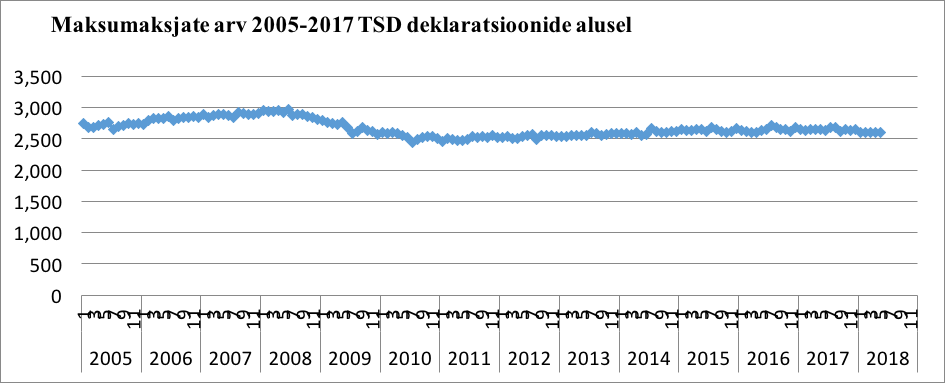 Joonis 6. Maksumaksjate arvu dünaamika ühinenud Tõrva vallas 2005-2018Jooniselt näeme, et maksumaksjate arv on kriisijärgselt vähenenud ja viimastel aastatel püsinud pigem stabiilne. Samas tulumaksu laekumine vallaeelarvesse on kasvanud (joonis 7).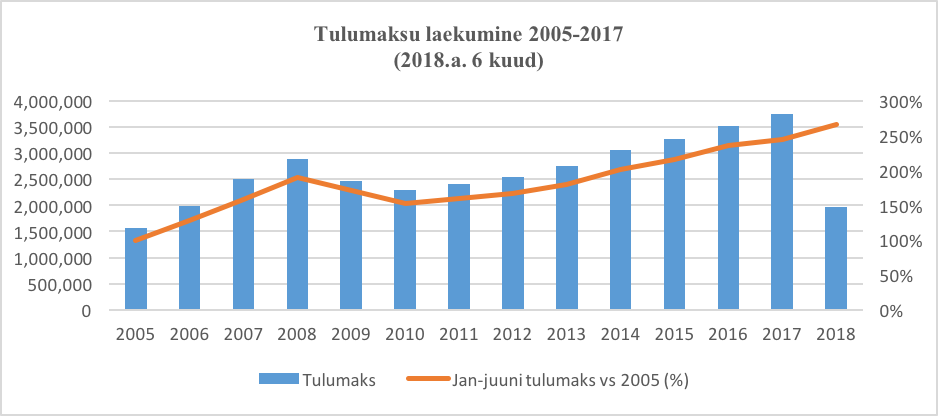 Joonis 7. Tulumaksu laekumine Tõrva valla eelarvesse 2005-2018Maamaks on riiklik maks, mis laekub kohaliku omavalitsuse eelarvesse. Tõrva vallas on ühtseks maamaksumääraks ärimaal, metsamaal ja muul maal 2,5%, haritava maa maksumäär on 2%. Maa maksustamismäärade muudatusi ei ole eelarvestrateegias planeeritud, seega on kavandatud laekumine igal aastal stabiilne – 300 000 eurot. Tulude laekumise prognoosi kaupade ja teenuste müügist iseloomustab tabel 8.Tabel 8.Tulude laekumise prognoos kaupade ja teenuste müügistPõhitegevuse tulude kogumahust moodustab kaupade ja teenuste müük eelarves ca 5%. Tulude laekumist valdkonniti iseloomustab joonis 8.Joonis 8.Tulude laekumine kaupade ja teenuste müügis valdkondade lõikesTõrva vallaeelarvesse laekuvate toetuste prognoos on toodud tabelis 9.Tabel 9. Toetuste prognoos 2019-2023Iga-aastases riigieelarves on ette nähtud toetus nõrgema tulubaasiga kohalikele omavalitsustele. Eelarve tasandusfondi eesmärk on ühtsustada nende kohalike omavalitsuste võimalusi avalike teenuste osutamisel. Tasandusfondi arvestamisel võetakse aluseks kohaliku omavalitsuse tulubaas (laekuv üksikisiku tulumaks, maamaks) ning arvestatav kuluvajadus. Kulude parameetriteks on elanike arv, hooldatavate arv, teede ja tänavate pikkus. Eraldatava tasandusfondi parameetrite väärtused aastatel 2019-2022 küll suurenevad, kuid arvestades elanikkonna langustrendi vallas, ei ole võimalik oluliselt tasandusfondi summat suurendada. 2019. aasta planeeritud summa on jäänud 2018. aasta tasemele, edasi on planeeritud 1-2% tõus. Toetusfond toetab kohalikke omavalitsusi ülesannete täitmisel. Toetust antakse üldistel alustel taotlusi kogumata. Toetusfond jaguneb hariduskulude toetuseks, toimetulekutoetuseks, sotsiaaltoetuste ja -teenuste osutamise toetuseks, vajaduspõhiseks peretoetuseks, sündide ja surmade registreerimise jm toetuseks. Valla eelarvestrateegias on toetusfondi arvestuse aluseks 2018. aasta mudel. Aastatel 2019-2023 on arvestatud toetust stabiilsena. Mõningane tõus on arvestatud eelkõige haridusvaldkonna (õpetajate palgad) summade suurenemisest.Eelarvestrateegiasse planeeritud muud toetused on saadav toetus Haridus- ja Teadusministeeriumilt õpilaskodu tegevuseks ja Rahandusministeeriumilt  õppelaenude tasumiseks.Tõrva valla eelarve tulude struktuuri prognoosi iseloomustab joonis 9.Joonis 9. Tõrva valla tulude struktuuri prognoos 2019-20238.5. Kulude ülevaade ja prognoosTõrva valla eelarve põhitegevuse kulude struktuuri osakaal on esitatud joonisel 10.Joonis 10. Tõrva valla eelarve põhitegevuse kulude struktuurTõrva valla põhitegevuse kulude prognoos eurodes on esitatud tabelis 10.Tabel 10. Tõrva valla põhitegevuse kulude prognoos 2019-2023Kulude eelarves toetustena käsitletakse sotsiaaltoetuseks ja muude tegevuste toetuseks antavaid summasid. 65% antavatest toetustest moodusavad sotsiaalvaldkonna toetused ning 35% on toetused kultuuri ja hariduse valdkonnas tegutsevatele asutustele ning isikutele.Personalikulude prognoosimisel on lähtutud vähesel määral iga-aastasest kasvust. Kasv on kavandatud eelkõige haridusasutustele. Personalikulud moodustavad eelarvestrateegia perioodil 61-64% põhitegevuse kuludest.Majandamiskulude summad on aastate lõikes kavandatud püsima stabiilsena. Langus 2019. aastal võrreldes 2018. aastaga on tingitud valdade ühinemisel tehtud kuludega. Kulude stabiilsena hoidmise eelduseks on see, et kaupade ja teenuste hindade tõusu mõju kaetakse osaliselt ökonoomsema tarbimise arvelt.Joonis 11. Tõrva valla põhitegevuse kulude struktuuri prognoos 2019-20238.6 Põhitegevuse tulemi prognoosTõrva valla põhitegevuse tulemi prognoos on esitatud tabelis 11.Tabel 11. Tõrva valla põhitegevuse tulemi prognoos 2019-2023Põhitegevuse tulem (põhitegevuse tulude ja kulude vahe) on eelarvestrateegia prognoositavatel aastatel positiivne. Positiivne tulem peaks ära katma vähemalt olemasolevate laenude teenindamise kulud (laenu põhiosa tagasimaksed ja intressikulud). Samuti saab positiivset tulemit kasutada investeeringute finantseerimiseks. 8.7 InvesteerimistegevusAastateks 2019-2023 kavandatud investeeringud on esitatud arengkava peatükis 7.2 tabelis 3.8.8 FinantseerimistegevusTõrva valla finantseerimistegevuse prognoosi iseloomustab tabel 12.Tabel 12. Tõrva valla finantseerimistegevuse prognoos 2019-2023Finantseerimistegevusega tagatakse investeerimistegevuse rahastamine. Arvestama peab seda, et valla võlakoormus hoitakse seadusega lubatud määral ja tagatakse olemasolevate maksekohustuste täitmine. 2018. aasta lõpu seisuga on Tõrva valla võlakohustuse maht 3 098 tuhat eurot. Aastatel 2020 – 2022 on planeeritud võtta laenu juurde investeerimistegevuse katteks. 2023. aasta lõpu seisuga on võlakoormuse maht 5 030 tuh eurot, mis on ka peaaegu maksimaalne laenukoormus valla tulusid ja kulusid arvestades (joonis 12).Joonis 12. Tõrva valla laenukoormuse prognoos 2019-20238.9 Sõltuvate üksuste finantstegevuse ülevaade ja prognoosEelarvestrateegia koostamisel on arvestatud Tõrva valla sõltuvate üksustena OÜ Tõrva Tervisekeskuse ja SA Tõrva Haigla finantsnäitajaid. OÜ Tõrva Tervisekeskuse peamiseks teenuse osutamise liigiks on kiirabiteenus (leping kuni 2018.a. lõpuni) ning muude tervishoiualaste teenuste osutamine (koolitervishoid, ambulatoorne hooldusravi ning radioloogiateenuse osutamine). Samuti saab OÜ Tõrva Terviskeskus renditulu ruumide väljaüürimisest.2019. aastal on planeeritud esmatasandi tervisekeskuste investeeringute kava raames rekonstrueerida hoone perearstidele. Investeeringu suurus on ca 1 miljonit eurot, millest Euroopa Liidu fondidest saadav toetus on 583 tuhat eurot. Omaosalus kaetakse asutuse vabade vahendite arvelt ning planeeritakse võtta ka pangalaen (tabel 13).Tabel 13. OÜ Tõrva Tervisekeskus põhitegevuse kulude ja tulude prognoos 2019-2023SA Tõrva Haigla tegevusalaks on statsionaarse hooldusteenuse osutamine ja statsionaarse õendusabi osutamine. 2018.a. aprillikuus hakkas SA Tõrva Haigla teenust osutama ka Hummuli hoolekandekeskuses. 2019.a. on planeeritud Tõrvas asuva hoone rekonstrueerimine, mille finantseerimiseks on samuti planeeritud võtta pangalaenu (tabel 14).Tabel 14. OÜ Tõrva Haigla põhitegevuse kulude ja tulude prognoos 2019-2023Sõltuvate üksuste finantsnäitajad on esitatud joonisel 13.Joonis 13. Tõrva valla sõltuvate üksuste finantsnäitajate prognoos 2019-20238.10 FinantsdistsipliinKohaliku omavalitsuse üksuse finantsdistsipliini hinnatakse eelkõige järgmise kahe näitaja alusel: põhitegevuse tulem, mis peab olema vähemalt 0 või positiivne (tabel 15;Tabel 15. Tõrva valla põhitegevuse tulemi prognoos 2019-2023netovõlakoormus, mis ei tohi olla suurem kui põhitegevuse tulude ja põhitegevuse kulude kuuekordne vahe (tabel 16). Kui see vahe on väiksem kui 60 protsenti vastava aruandeaasta põhitegevuse tuludest, võib netovõlakoormus ulatuda kuni 60 protsendini vastava aruandeaasta põhitegevuse tuludestTabel 16.Tõrva valla netovõlakoormuse prognoos 2019-20239. Arengukava ja eelarvestrateegia täitmisega seotud riskid ja nende maandamineTõrva valla arengukava ja eelarvestrategia elluviimisega kaasnevad riskid on valla sise- või väliskeskkonnast tulenevate asjaolude arengud, mis võivad märkimisväärselt mõjutada visiooni ja eesmärkide saavutamist ning selle tarvis investeeringute rahastamise edukat elluviimist. Olulisemad riskid, mille maandamisele tuleb tähelepanu pöörata on järgmised.Majanduslikud riskidMajanduskasvu aeglustumine, töökohtade arvu vähenemine ja tööpuuduse suurenemine, mille tagajärjel laekumised vallaeelarvesse jäävad kavandatust väiksemaks ning toimetulekuks osutatavat rahalist abi napib. Vallaeelarvesse alalaekumise tulemusena võib osa arengukavas planeeritud töid rahapuudusel lükkuda ajaliselt edasi või tuleb nende täitmiseks leida doonoritelt täiendavaid rahalisi vahendeid. Riiklikest vahenditest ja Euroopa Liidu struktuurifondidest toetsus kavandatud mahus jääb projektide rahastamatuse tõttu saamata, mistõttu investeeringute loetelus tuleb teha muutusi. Ühe-aastase eelarve koostamise piiratus ja valla nelja aasta eelarvestrateegiast mittekinnipidamine viivad ümberkorralusteni kavandatus. Teenuste/toodete hinnatõus, mille tulemusena kavandatud tööde läbiviimiseks sisendid kallinevad ei võimalda projekte õigeaegselt ellu viia. Keskvalitsus eirab kohalike omavalitsuste finantsautonoomiat, kehtestades kohustusi, mis ei ole ressurssidega kaetud. Võimalikud lahendid riskide maandamiseks: konservatiivse eelarvestrateegia elluviimine, paindlik finantsjuhtimine;projektitaotluste põhjalik ettevalmistamine ja nende järjekindel esitamine kaasfinantseerimise saamiseks riigieelarvest ja Euroopa Liidu struktuurivahenditest, projektide koostamise ja juhtimise võimekuse kasvatamine;selgitustöö, et vallas elavad inimesed registreeriksid ennast rahvastikuregistris, mis suurendab üksikisiku tulumaksu laekumist vallaeelarvessse ja suurendab võimalusi investeerinuteks;vallavara ja teiste ressursside säästlik kasutamine, konservatiivse rahastamispoliitika viljelemine ja reservide seadmine; valla osutatavatelt teenustelt saadava omatulu suurendamine ja selle suunamine investeeringuteks;erinevate finantseerijate kaasamine projektide rahastamisse, usaldusväärsete ja asjatundlike partneritega koostöö tööde teostamiseks ning teenuste osutamiseks; keskvalitsuse ja omavalitsuste asjakohaste spetsialistide regulaarsed kohtumised, olukorrast ning selle võimalikest muutustest teavitamine.Poliitilised riskidMuutub võimukoalitsioon. Arengukavas ja eelarvestrateegias seatud prioriteetide ja investeeringute ümbervaatamine poliitikasoovide muutumisel. Poliitikute rivaalitsemine, kehvad koostöösuhted ja huvigruppide vahelise usaldusliku dialoogi puudumine pärsivad poliitilisi otsustusprotsesse ja nende usaldusväärsust. Poliitilised kokkulepped ei toimi. Valitseb poliitikate killustatus ja tehakse päevakajalisi otsuseid, mis ei arvesta valla pikaajalisi ja tasakaalustatud arenguhuvisid ning eelarve võimalusi.Võimalikud lahendid riskide maandamiseks:poliitikute ja täitevvõimu tihe koostöö, vallapiire ületavate otsuste arutamine naaberomavalitsustega;valdkondlike arengupoliitikate teadmistepõhine ja eri poliitiliste jõududega kooskõlastatud läbiviimine, arengudokumentide süsteemi loomine ja seoste kujundamine eelarvestrateegiaga ja valla üldplaneeringugapoliitikate koordineeritud ja süsteemne elluviimine ning tulemustega kaasnevate mõjude iga-aastane hindamine, vajadusel korrektiivid;ametnike töötulemuste suurem väärtustamine ja usaldamine, vajadusel otsustusprotsessidesse ekspertide kaasamine;avalik dialoog arengukava täitmise protsessist, poliitikute ja ametnike aus, avameelne suhtlemine elanike ning huvigruppidega, otsuste põhjendamine ja nendest teavitamine.Sotsiaalsed ja toimetuleku riskid Põlvkondade vähene sidusus, leibkondade majandusliku olukorra halvenemine, töötuse kasv ja elanike raskused toimetulekul igapäevaeluga. Riskirühmade tõrjutus. Varajane abivajajate märkamine ei toimi ja abi ei jõua õigeaegselt sihtrühmani, mistõttu jääb vajaka meetmete tõhususest. Teenuste hinna kallinemine põhjustab teenustes omaosaluse panuse kasvu, milleks abivajajatel napib ressursse ning tulemused pole mõjusad. Elanik majanduslik ja sotsiaalne kihistumine vähendab kogukondade koostööd ja panustamist kohalikku arengusse. Vähene haldussuutlikkus ei võimalda kujundada ühtset meeskonnatööd.Võimalikud lahendid riskide maandamiseks: varajase märkamise ja ennetavate tegevuste tähtsustamine, teenuste/toodete arendamine vajadusepõhisemaks;tõese teabe omamine, teenuste osutamise võimalikult bürokraatiavaba, kiire ja juhtumipõhine abi;koostöö kogukondadega, abivajajate julgustamine sotsiaalvõrgustikku pöörduma; abivajajate psühholoogiline nõustamine pereelu, toimetuleku, tööõiguse ja ettevõtluse alal, töötute koolitamine, e-teenuste osutamise laiendamine;kogukonnateenuste arendamine. Loodusõnnetused, hoolimatu suhtumise ja tehnoloogiariskid Loodusõnnetus on erakorralise iseloomuga loodusnähtus, mis seab ohtu elu, tervise, looduskeskkonna või toob kaasa majanduslikku kahju. Loodusnähtusi, mis võivad meid otseselt või kaudselt ohtu seada, on mitmeid – alates tormidest-trombidest ja paduvihmadest kuni kuuma- ja külmalainete, äikese, rahe ja tuisuni. Eirata ei tohi riske, mis tulenevad tehnoloogiate kasutamisest igapäevases elukorralduses, mis suurendab võimalikke inimlike eksimustega seotud riske. Tarbijalikust ja hoolimatust suhtumisest looduskeskkonda võidakse põhjustada looduse saastamist ja keskkonnaseisundi olulist halvendamist, samuti kaasnevad riskid keskkonnaohtlikust tootmisest, keskkonnaohtlike ainete ladustamisest ja käitlemisest.Võimalikud lahendid riskide maandamiseks: keskkonnariskide teadvustamine ning nende kompleksne hindamine ja riskide maandamine järelvalve ja nõudlikkuse suurendamine nii elanike kui ettevõtete riskikäitumise, ehitustegevuse ja kasutatavate tehnoloogiate suhtes;ennetava tegevuse tähtsuse suurendamine, ohuolukordadeks valmisoleku tagamine, kriisireguleerimisplaani koostamine ja elanike hädaolukorras tegutsemise väljaõppe korraldamine;säästva arengu põhimõtete järgimine inimtegevuses, regulaarse keskkonnaseire läbiviimine, asjakohase ja tõese informatsiooni õigeaegne ning võimalikult lihtne elanikele kättesaadavaks tegemine;ohuolukordadele reageerimise valmisoleku suurendamine (kiirabi, tuletõrje, vetelpääste), koostöö jõustruktuuridega (politsei, kaitseliit) ning vabatahtlike ühendustega, näiteks naabrivalve.10. Arengukava ja eelarvestrateegia seire ja ajakohastamineTõrva valla arengukava ja eelarvestrateegia kehtestab vallavolikogu ja selle elluviimist korraldab Tõrva Vallavalitsus koostöös partneritega.Tõrva valla arengukava ja eelarvestrateegia täitmise seire viiakse läbi kord aastas hiljemalt 1. maiks ja vallavalitsus esitab tulemused valla majandusaasta aruandes volikogule hiljemalt 1. juuniks. Seirearuandes antakse koondhinnang arengukava ja eelarvestrateegia täitmise edukusele ning vajadusel tehakse ettepanekud dokumendi ajakohastamiseks. Tõrva Vallavolikogu teeb seirearuande põhjal otsuse vajaduse kohta arengukava muutmiseks ning eelarvestrateegia ajakohastamiseks. Muudetud arengukava ja eelarvestrateegia esitab Tõrva Vallavalitsus Tõrva Vallavolikogule. Muudatustega terviktekst pannakse avalikule väljapanekule vastavalt Tõrva vallas kehtivale korrale vähemalt kaheks nädalaks, eesmärgiga tagada dokumendi avalikustamise kaudu kõigi huvitatud isikute kaasamine ja soovi korral ettepanekute tegemine arengukavasse. Teade arengukava ja eelarvestrateegia eelnõu avalikustamise ja avaliku arutelu toimumise kohta avaldatakse Tõrva valla veebilehel, millele lisatakse informatsioon ettepanekute esitamise aja, vormi ja viisi kohta. Esitatud ettepanekutele annab Tõrva Vallavalitsus omapoolse seisukoha. Arengukava ja eelarvestrateegia eelnõu esitatakse Tõrva Vallavolikogule koos avalikul väljapanekul tehtud ettepanekute, Tõrva Vallavalitsuse seisukohtade ja arutelu tulemustega. Tõrva Vallavolikogu peab vastavalt Kohaliku omavalitsuse korralduse seadusele ja Kohaliku omavalitsuse üksuse finantsjuhtimise seadusele dokumendi võtma vastu hiljemalt iga aasta 15. oktoobriks. Arengukava ja eelarvestrateegia avaldatakse Tõrva valla veebilehel.Kasutatud materjalidAla Põhikooli arengukava aastateks 2017-2025Helme valla arengukava 2010-2025Helme valla 2017. aasta konsolideerimisgrupi majandusaasta aruanneHelme valla, Hummuli valla, Põdrala valla ja Tõrva valla ühinemislepingHelme valla terviseprofiil ja tegevuskava 2014-2017Helme valla üldplaneeringHelme valla ühisveevärgi ja –kanalisatsiooni arendamise kava aastateks 2010-2021Hummuli valla 2017. aasta majandusaasta aruanneHummuli valla terviseprofiil 2011-2016Hummuli Lasteaed Sipsik arengukava 2008-2017Hummuli Põhikooli arengukava 2016-2020Hummuli valla arengukava 2015-2020Hummuli valla üldplaneering, 2009Hummuli valla ühisveevärgi ja – kanalisatsiooni arengukava 2004-2015Kultuurimälestiste riiklik register https://register.muinas.ee/public.phpPõdrala valla arengukava 2010-2025Põdrala valla 2017. aasta majandusaasta aruannePõdrala valla terviseprofiil ja tegevuskava 2015-2020Põdrala valla üldplaneering, 2007Põdrala valla ühisveevärgi ja –kanalisatsiooni arendamise kava aastateks 2015-2027Riidaja Põhikooli arengukava aastateks 2018-2022Ritsu Lasteaed-algkooli arengukava 2014-2019Tõrva linna 2017. aasta konsolideerimisgrupi majandusaasta aruanneTõrva linna üldplaneering, 2005 Keskkonnaregistri avalik teenus http://register.keskkonnainfo.ee/envreg/main#HTTPd31MkZOUED9785EFWyfF4ODFdqatNMTõrva Lasteaed Mõmmik arengukava 2016-2018Tõrva Lasteaed Tõrvalill arengukava 2016-2020Tõrva linna arengukava 2014-2025Tõrva Gümnaasiumi arengukava 2015-2018Tõrva linna terviseprofiil ja tegevuskava 2013-2016Tõrva linna ühisveevärgi ja –kanalisatsiooni arengukava aastateks 2008-2019Valga maakonnaplaneering 2030+Valga maakonna teemaplaneering “ Asustust ja maakasutust suunavad kekskonnatingimused”, 2002Valga maakonna rohevõrgustik, 2015Valga maakonnaplaneeringu teemaplaneeringu “Maakonna sotsiaalne infrastruktuur 2009 – 2015” analüüs, 2014Lisa 1. Tõrva valla profiil (eraldi fail)Lisa 2. Tõrva valla eelarvestrateegia tabelid (eraldi fail)Lisa 3. Tõrva valla arengukava seminaridel osalenute nimekiriJuhtrühm 10.05.2018: Kalev Laul, Mare Raid, Tõnu Jaansalu, Enn Mihailov, Maire Appo, Maido Ruusmann, Andres Agan.Juhtrühm 5. 06 2018: Signe Kiin, Kalev Laul, Mare Raid, Tõnu Jaansalu, Aivar Uibu, Enn Mihailov, Maire Appo, Andres Agan.Juhtrühm 26.07.2018: Signe Kiin, Mare Raid, Sandra Saar, Maire Appo, Aivar Uibu, Enn Mihailov, Andres Agan.Avalik seminar. Sotsiaalia 29.05.2018: Aet Arula, Kaire Jaanus, Anne Pai, Eha Mandel, Anu Unt, Meriliin Lend, Liivi Arro, Anne Jaakson, Ede Truu, Urve Saks, Thea Leitmaa, Erja Liivson, Tiina Rillo, Maire Appo, Ülle Taal, Eero Viisu, Maila-Liisa Liiv, Kalev Laul, Signe Kiin, Andres Agan, Maido Ruusmann, Tiiu Vips, Siret Sarv, Eve Laar, Enn Mihailov, Tõnis Lass, Toivo Põldma, Ilmar Kõverik, Ivar Hanvere, Margo Metsoja, Tarmo Tamm, Andra Keiljo, Aivar Uibu, Maire Riit, Tiina Neumann, Triin Jaansalu, Aleksander Zemskov, Signe Hunt, Reet Koppel, Ülle Vilo, Ahti Saar, Ivo Solom, Tõnu Jaansalu, Heli Otti, Harry Mägi, Peeter Arro.Avalik seminar. Majandus ja taristu 29.05.2018: …………………………………………………….Avalik seminar 26.06.2018: Andres Agan, Teve Rajamets, Tiina Tomson, Dagmar Kivi, Airika Vettik, Toomas Timpson, Ede Truu, Reet Koppel, Andres Kullo, Thea Leitmaa, Giia Timpson, Margo Metsoja, Tarmo Tamm, Maire Riit, Marika Riit, Elmar Orav,  Silva Schütz, Anne Jaakson, Ülle Taal, Ave Rõõm, Anne Pai, Ede Ormisson, Heli Veerme, Ivar Hanvere, Toivo Põldma, Peeter Mänd, Agu Kabrits, Ahti Saar, Aivar Uibu, Evelin Kuljus, Tõnu Jaansalu, Indrek Valner, Ivo Solom, Maido Ruusmann.Külaliikumise seminar 12.06.2018: Maido Ruusmann, Andres Agan, Mare Adamson, Vairi Hütt, Peeter Arro, August Ilves, Asta Tsirp, Erja Liivson, Indrek Valner, Aare Jaama, Kalev Sild, Mati Rõõm, Rein Reinsalu, Anne Jaakson, Tiina Tootmaa, Aivar Uibu, Enn Mihailov, Ants Piirsalu.Rahvaarv2018Rahva-arvu muutus 2017-2018Elus-sünnid 2017Sur-mad2017Ülal-peeta-vate määr2018Demograafi-line töö-surve-indeks 2018Registree-ritud töötuid 2017Palgatööta-ja kuukesk-mine brutotulu 2017Põhitege-vuse tulud 2017 61850,81%729659,40,661701011,078147,3Välistegurid/SiseteguridTugevused (S)Sisekeskkonna seisundNõrkused (W)Sisekeskkonna nõrkusVõimalused (O)Väliskesk-konna seisund Logistilise positsiooni oluliselt parem ärakasutamine sise- ja välisturismi laiendamiseks ning turismitoodete mitmekesistamiseks, Eesti-Läti piiriülese rahvusvahelise koostöö võimestamiseks. Kohaliku toorme suurem kasutuselevõtt ja väärindamine, mahemärgiga toodete arendamine. Ettevõtluse arenguks tööstusala rajamine.Soodsatel tingimustel maa ja elamispindade võimaldamine investeeringuteks ja elanike sisserändeks. Kaugtöö ja paindlike töövõimaluste laiendamine.Ajaloolise rikkaliku pärandkultuuri aktiivne kasutamine külastuskesk-konna arendamisel ja valla rahvusvahelisel turundamisel. Taristu arendamine, ülalpidamis-kulude vähendamine, nutikate IT-lahenduste aktiivne kasutusele-võtmine avalike teenuste pakkumisel partneritega.Aktiivse kultuuri- ja sporditegevuse jätkamine, tippkultuuri ja –spordi ning seltsitegevuse ja terviseden-duse kandepinna laiendamine Noorte suurem kaasamine vallaelu korraldamisse, kogukondade suurem roll vallaelus.Euroopa Liidu ja teiste fondide ning investorite raha kasutamine arendusteks.Elanike tagasirände soodustamine, valda oma kodu rajamise toetamine, põlvkondade sidususe väärtustamine. Tööturu laiendamine, omavalitsuste piire ületav koostöö, pendelrändeks võimaluste avardamine läbi parema transpordikorraldu-se.Valla tulubaasi kasvatamine turismi- ja puhkemajandu-se, rohe- ja hõbemajandu-se läbi.Taristu ülalpidamiskuude vähendamine uute tehno-loogiate kasutamisega, tõhusam vallavara majandamine.Investeeringute ligimeelitamine, riiklike ja kohalike programmide ellukutsumine töökohtade loomiseks, välisvahendite aktiivne kaasamine valla arengusse.Koostöö suurendamine naaberomavalitsustega, piirkondade tasakaalusta-tud arendamine.Ohud (T)Väliskeskkon-na seisund Hariduse kvaliteedi suurendamine ja hariduse omandamise võimaluste avardamine. Täiskasvanuõppe laiendamine ning õppe viimine toimetulekut ja tööturuvajadusi arvestavamaks.Keskkonnasõbraliku ja suuremat lisandväärtust loovate töökohtade soosimine, kohalike arengueelduste tulemuslik kasutamine majandustegevuseks.Energiasäästu ja kulude mõistliku kokkuhoiu saavutamine, uute tehnoloogiate rakendamine.Kohaliku initsiatiivi ja kodanikkonna suurem kaasamine valla elukorraldusse.Valla projektide koostamise ja juhtimise võimekuse kasvatamine, projektitaotluste esitamine kaasfinantseeringuteks.Aktiivne osalemine läbirääkimistes keskvalitsusega omavalitsuslike ülesannete ja rahastamise teemadel.Avaliku halduse tõhusamaks muutmine läbi võrgustiku-töö, piirkondlike arenguerisus-te vähendamine ja lisa-vahendite kaasamine ääremaastumise peatamiseks.Sotsiaaltoetuste viimine vajadusepõhisemaks, abivajajate varase märka-mise põhimõtete ulatuslik rakendamine.Valla unikaalsem positsio-neerimine tulenevalt kohalikust pärandkultuuri- ja looduse eripäradest.Strateegilise planeerimise juurutamine, ametkonna koolitamine tulemuspõhi-se töökorralduse rakenda-miseks.Piirkondade koostöös valla ja maakonna positiivse kuvandi kujundamine.2019 eelarve  2020 eelarve  2021 eelarve  2022 eelarve2023 eelarve  04 Majandus200,000150,000150,000150,000150,000Teede, tänavate ning avalike parklate ehitaminesh toetuse arveltTeede, tänavate ning avalike parklate ehitaminesh muud (oma)100,000100,000100,000100,000100,000Helme kalmistu ümber kõvakattega tee ja platside rajaminesh toetuse arveltHelme kalmistu ümber kõvakattega tee ja platside rajaminesh muud (oma)50,000Reservsh toetuse arveltReservsh muud (oma)50,00050,00050,00050,00050,00005 Keskkonnakaitse62,00064,000172,000200,000200,000Pikasilla puhkeala haljastus ja valgustusprojekti elluviiminesh toetuse arvelt10,00010,000Pikasilla puhkeala haljastus ja valgustusprojekti elluviiminesh muud (oma)22,00022,000Riidaja mõisapargi rekonstrueerimine ja atraktiivuse suurendaminesh toetuse arvelt16,00016,000Riidaja mõisapargi rekonstrueerimine ja atraktiivuse suurendaminesh muud (oma)16,00016,000Veskijärve puhkeala väljaarendaminesh toetuse arveltVeskijärve puhkeala väljaarendaminesh muud (oma)200,000200,000Helme ordulinnuse ja kiriku konserveerimistöödsh toetuse arvelt25,000Helme ordulinnuse ja kiriku konserveerimistöödsh muud (oma)5,000Talli tiikide ala rekonstrueerimine (Hummuli)sh toetuse arvelt40,000Talli tiikide ala rekonstrueerimine (Hummuli)sh muud (oma)100,00006 Elamu- ja kommunaalmajandus40,000100,0001,255,000540,00040,000Kaasaegsete munitsipaal-üürieluruumide rajaminesh toetuse arvelt500,000Kaasaegsete munitsipaal-üürieluruumide rajaminesh muud (oma)500,000Ritsu-Tõrva kergliiklustee valgustuse ehitussh toetuse arveltRitsu-Tõrva kergliiklustee valgustuse ehitussh muud (oma)60,000Hajaasustuse programmsh toetuse arvelt20,00020,00020,00020,00020,000Hajaasustuse programmsh muud (oma)20,00020,00020,00020,00020,000Asulate välisvalgustuse projekteerimine ja ehitussh toetuse arvelt500,000Asulate välisvalgustuse projekteerimine ja ehitussh muud (oma)215,00007 Tervishoid1,400,0000000Investeeringud tervishoiule (Tõrva Perearstikeskuse ja Tõrva Haigla hoone rekonstrueerimine)*sh toetuse arvelt683,000Investeeringud tervishoiule (Tõrva Perearstikeskuse ja Tõrva Haigla hoone rekonstrueerimine)*sh muud (oma)717,00008 Vabaaeg, kultuur ja religioon240,000540,000300,000170,0000Tõrva kinohoone arendamine multifunktsionaalseks  meelelahutus- ja vabaaja keskusekssh toetuse arveltTõrva kinohoone arendamine multifunktsionaalseks  meelelahutus- ja vabaaja keskusekssh muud (oma)300,000200,000Sooglemäe Mulgi Elamuskeskuse rajaminesh toetuse arveltSooglemäe Mulgi Elamuskeskuse rajaminesh muud (oma)100,000200,000Riidaja mõisakompleksi rekonstrueerimise jätkaminesh toetuse arveltRiidaja mõisakompleksi rekonstrueerimise jätkaminesh muud (oma)100,000170,000Jalgpallistaadion (Tõrva Noortekeskuse juures)sh toetuse arveltJalgpallistaadion (Tõrva Noortekeskuse juures)sh muud (oma)140,000Keeglisaali ehitussh toetuse arvelt25,000Keeglisaali ehitussh muud (oma)15,00009 Haridus1,400,000600,0000950,0000Tõrva Gümnaasiumi juurde ujula-õpilaskodu ehitussh toetuse arvelt300,000Tõrva Gümnaasiumi juurde ujula-õpilaskodu ehitussh muud (oma)1,000,000400,000Gümnaasiumi hoone ja staadioni rekonstrueeriminesh toetuse arveltGümnaasiumi hoone ja staadioni rekonstrueeriminesh muud (oma)500,000Hummuli Põhikooli akende vahetus (küttesüsteem on tehtud)sh toetuse arveltHummuli Põhikooli akende vahetus (küttesüsteem on tehtud)sh muud (oma)200,000Hummuli Põhikooli spordihoone (saal koos abiruumidega) ehitussh toetuse arveltHummuli Põhikooli spordihoone (saal koos abiruumidega) ehitussh muud (oma)450,000Reservsh toetuse arveltReservsh muud (oma)100,000Olulisemad majandusnäitajad2017 tegelik2018 prognoos2019 prognoos2020 prognoos2021 prognoos2022 prognoos2023 prognoosSKP jooksevhindades (mln €)23 00224 74026 29627 81529 30930 89232 399SKP püsivhindades (mln €)18 84919 59420 21120 81921 41222 02222 644SKP reaalkasv4,9%4,0%3,2%3,0%2,9%2,9%2,8%SKP nominaalkasv9,0%7,6%6,3%5,8%5,4%5,4%4,9%Tarbijahinnaindeks3,4%2,9%2,3%2,4%2,0%2,0%2,0%Hõive kasv2,2%0,8%0,5%0,0%-0,3%-0,3%-0,3%Tööpuudus5,8%5,8%6,2%6,3%6,5%6,8%6,7%Tööviljakuse kasv2,6%3,1%2,7%3,0%3,2%3,2%3,1%Keskmine kuupalk (€)1 2211 3071 3811 4571 5401 6281 713Palgakasv6,5%7,0%5,7%5,5%5,7%5,7%5,2%2015201620172018*2019*2020*2021*2022*2023*Maksumaksjate arv264226442647260025802560255025402530Muutus1,7%0,1%0,1%-1,8%-0,8%-0,8%-0,4%-0,4%-0,4%Keskmine palk8799471 0101 1091 1631 2371 3141 3781 466Muutus6,3%7,7%6,7%9,8%4,9%6,4%6,2%4,9%6,4%Eesti keskmine palk1 2211 3071 3811 4571 5401 6281 7132019 prognoos2020 prognoos2021 prognoos  2022 prognoos  2023 prognoos       Maksutulud4 600 9644 831 1005 077 1005 301 1005 351 100          sh tulumaks4 300 0004 530 0004 776 0005 000 0005 050 000          sh maamaks300 000300 000300 000300 000300 000          sh muud maksutulud9641 1001 1001 1001 10020092010201120122013Maksumaksjate arv26812541250825362565Maksumaksjate arvu muutus-7,6%-5,2%-1,3%1,1%1,1%Maksustatav tulu aastas (eurot)21 113 69019 770 16320 661 99522 007 74323 543 632Sissetulek maksumaksja kohta kuus eurot656648687723765Sissetuleku kasv valla elaniku kohta-5,0%-1,2%5,9%5,3%5,8%Tulumaksu laekumine eurot2 460 1282 292 6732 410 4552 549 3842 758 633Võrdlus eelneva aastaga-14,8%-6,8%5,1%5,8%8,2%20142015201620172018Maksumaksjate arv2 5992 6422 6442 6472 600Maksumaksjate arvu muutus1,3%1,7%0,1%0,1%-1,8%Maksustatav tulu aastas (eurot)22 798 87327 875 99930 039 47532 095 98934 600 000Sissetulek maksumaksja kohta kuus eurot8278799471 0101 109Sissetuleku kasv valla elaniku kohta8,1%6,3%7,7%6,7%9,8%Tulumaksu laekumine eurot3 067 0933 267 1973 527 3333 757 7584 100 000Võrdlus eelneva aastaga11,2%6,5%8,0%6,5%9,1%20192020202120222023Maksumaksjate arv2 5802 5602 5502 5402 530Maksumaksjate arvu muutus-0,8%-0,8%-0,4%-0,4%-0,4%Maksustatav tulu aastas (eurot)36 000 00038 000 00040 200 00042 000 00044 500 000Sissetulek maksumaksja kohta kuus eurot1 1631 2371 3141 3781 466Sissetuleku kasv valla elaniku kohta4,9%6,4%6,2%4,9%6,4%Tulumaksu laekumine eurot4 300 0004 500 0004 700 0004 900 0005 100 000Võrdlus eelneva aastaga4,9%4,7%4,4%4,3%4,1%2019 prognoos2020 prognoos 2021 prognoos  2022 prognoos 2023 prognoos      Tulud kaupade ja teenuste müügist370 000370 000370 000373 900373 9002019 prognoos  2020 prognoos  2021 prognoos  2022 prognoos  2023 prognoos  Saadavad toetused tegevuskuludeks3 083 0003 125 0003 195 0003 265 0003 265 000         sh  tasandusfond 863 000890 000910 000930 000930 000         sh  toetusfond2 185 0002 200 0002 250 0002 300 0002 300 000         sh muud saadud toetused tegevuskuludeks35 00035 00035 00035 00035 0002019 prognoos  2020 prognoos 2021 prognoos  2022 prognoos  2023 prognoos  Põhitegevuse kulud kokku7 466 5007 600 8007 712 2007 840 0007 930 000     Antavad toetused tegevuskuludeks570 000600 000600 000600 000600 000     Muud tegevuskulud6 896 5007 000 8007 112 2007 240 0007 330 000          sh personalikulud4 570 0004 610 0004 650 0004 730 0004 750 000          sh majandamiskulud2 296 5002 360 8002 432 2002 480 0002 550 000          sh muud kulud30 00030 00030 00030 00030 0002019 prognoos 2020 prognoos  2021 prognoos  2022 prognoos  2023 prognoos  Põhitegevuse tulud 8 078 9648 351 1008 667 1008 965 0009 015 000Põhitegevuse kulud 7 465 5007 600 8007 712 2007 840 0007 930 000Põhitegevuse tulem612 464750 300954 9001 125 0001 085 000Finantskulud (-)-33 500-41 000-46 400-48 500-50 500 Kohustuste tasumine (-)-319 000-356 000-365 000-395 500-440 0002019 prognoos  2020 prognoos  2021 prognoos  2022 prognoos  2023 prognoos  Kohustuse võtmine1 200 0001 100 000700 000800 0000Kohustuste tasumine (-)-319 000-356 000-365 000-395 500-440 000OÜ Tõrva Tervisekeskus2018 eeldatav täitmine2019 prognoos 2020 prognoos  2021 prognoos2022 prognoos  2023 prognoosPõhitegevuse tulud kokku (+)1 375 000150 000180 000180 000180 000180 000Põhitegevuse kulud kokku (+)1 370 000100 000120 000125 000125 000125 000SA Tõrva Haigla2018 eeldatav täitmine2019 prognoos 2020 prognoos  2021 prognoos2022 prognoos  2023 prognoosPõhitegevuse tulud kokku (+)465 000500 000500 000506 000506 000506 000Põhitegevuse kulud kokku (+)460 000480 000480 000480 000480 000480 0002019 prognoos 2020 prognoos  2021 prognoos  2022 prognoos  2023 prognoos  Põhitegevuse tulud 8 078 9648 351 1008 667 1008 965 0009 015 000Põhitegevuse kulud 7 465 5007 600 8007 712 2007 840 0007 930 000Põhitegevuse tulem612 464750 300954 9001 125 0001 085 0002019 prognoos  2020 prognoos 2021 prognoos  2022 prognoos  2023 prognoos  Likviidsete varade suunamata jääk aasta lõpuks075 30022 80018 800248 300Võlakohustused kokku aasta lõpu seisuga3 391 8124 135 8124 470 8124 875 3124 435 312Netovõlakoormus (eurodes)3 391 8124 060 5124 448 0124 856 5124 187 012Netovõlakoormus (%)42,0%48,6%51,3%54,2%46,4%Netovõlakoormuse ülemmäär (eurodes)4 847 3785 010 6605 729 4006 750 0006 510 000Netovõlakoormuse individuaalne ülemmäär (%)60,0%60,0%66,1%75,3%72,2%Vaba netovõlakoormus (eurodes)1 455 567950 1481 281 3881 893 4882 322 988